Příloha 1: Návrh na zařazení monografie do ediční řady PdF UP Výzkum v oborových didaktikáchNávrhový list na zařazení monografie do ediční řady PdF UP Výzkum v oborových didaktikách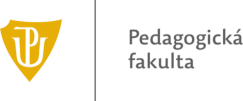 Jméno, příjmení, tituly a afiliace autora (autorů)Jméno, příjmení, tituly a afiliace autora (autorů)Název monografie (česky a anglicky):Název monografie (česky a anglicky):Vazba na relevantní oborovou didaktiku (např. didaktika matematiky):Vazba na relevantní oborovou didaktiku (např. didaktika matematiky):Teoretická východiska (vazba na relevantní didaktické/pedagogické teorie, ze kterých realizovaný výzkum vychází):Teoretická východiska (vazba na relevantní didaktické/pedagogické teorie, ze kterých realizovaný výzkum vychází):Cíle výzkumu a hlavní výzkumné otázky:Cíle výzkumu a hlavní výzkumné otázky:Typ realizovaného výzkumu (kvantitativní, kvalitativní, smíšený):Typ realizovaného výzkumu (kvantitativní, kvalitativní, smíšený):Metodologie výzkumu (charakteristika a velikost výzkumného souboru, hlavní metodické přístupy, validita a reliabilita použitých výzkumných metod; v případě kvantitativního a smíšeného designu metody statistického zpracování dat):Metodologie výzkumu (charakteristika a velikost výzkumného souboru, hlavní metodické přístupy, validita a reliabilita použitých výzkumných metod; v případě kvantitativního a smíšeného designu metody statistického zpracování dat):Přehled hlavních výzkumných zjištění a jejich možné využití ve školní praxi:Přehled hlavních výzkumných zjištění a jejich možné využití ve školní praxi:Předpokládaný rozsah rukopisu (přepokládaný počet normostran):Předpokládaný rozsah rukopisu (přepokládaný počet normostran):Předpokládaný termín odevzdání rukopisu k recenznímu řízení:Předpokládaný termín odevzdání rukopisu k recenznímu řízení:V Olomouci dne                      (doplnit jméno a příjmení všech autorů a jejich podpis)V Olomouci dne                      (doplnit jméno a příjmení všech autorů a jejich podpis)Pokyny a upozornění pro autory:Vyplněný formulář zašlete v tištěné podobě opatřené podpisy všech členů autorského kolektivu a zároveň elektronickou verzi Mgr. Emilii Petříkové na oddělení pro vědu, výzkum a doktorská studia (emilie.petrikova@upol.cz).Maximální rozsah návrhového listu činí 4 strany A4 (včetně podpisové strany).Při předložení rukopisu monografie k recenznímu řízení dokládá autor (autorský kolektiv) čestné prohlášení, že rukopis monografie představuje původní dílo, které dosud nebylo publikováno ani není v recenzním řízení v jiném vydavatelství v ČR či v zahraničí.Pokyny a upozornění pro autory:Vyplněný formulář zašlete v tištěné podobě opatřené podpisy všech členů autorského kolektivu a zároveň elektronickou verzi Mgr. Emilii Petříkové na oddělení pro vědu, výzkum a doktorská studia (emilie.petrikova@upol.cz).Maximální rozsah návrhového listu činí 4 strany A4 (včetně podpisové strany).Při předložení rukopisu monografie k recenznímu řízení dokládá autor (autorský kolektiv) čestné prohlášení, že rukopis monografie představuje původní dílo, které dosud nebylo publikováno ani není v recenzním řízení v jiném vydavatelství v ČR či v zahraničí.Rozhodnutí Ediční rady o zařazení návrhu do edičního plánu:Návrh na zařazení monografie do ediční řady Výzkum v oborových didaktikách byl projednán Ediční radou se závěrem:doporučen/nedoporučen k zařazení do edičního plánuV Olomouci dnePodpis předsedy Ediční rady:Rozhodnutí Ediční rady o zařazení návrhu do edičního plánu:Návrh na zařazení monografie do ediční řady Výzkum v oborových didaktikách byl projednán Ediční radou se závěrem:doporučen/nedoporučen k zařazení do edičního plánuV Olomouci dnePodpis předsedy Ediční rady: